1. Observe o mapa a seguir.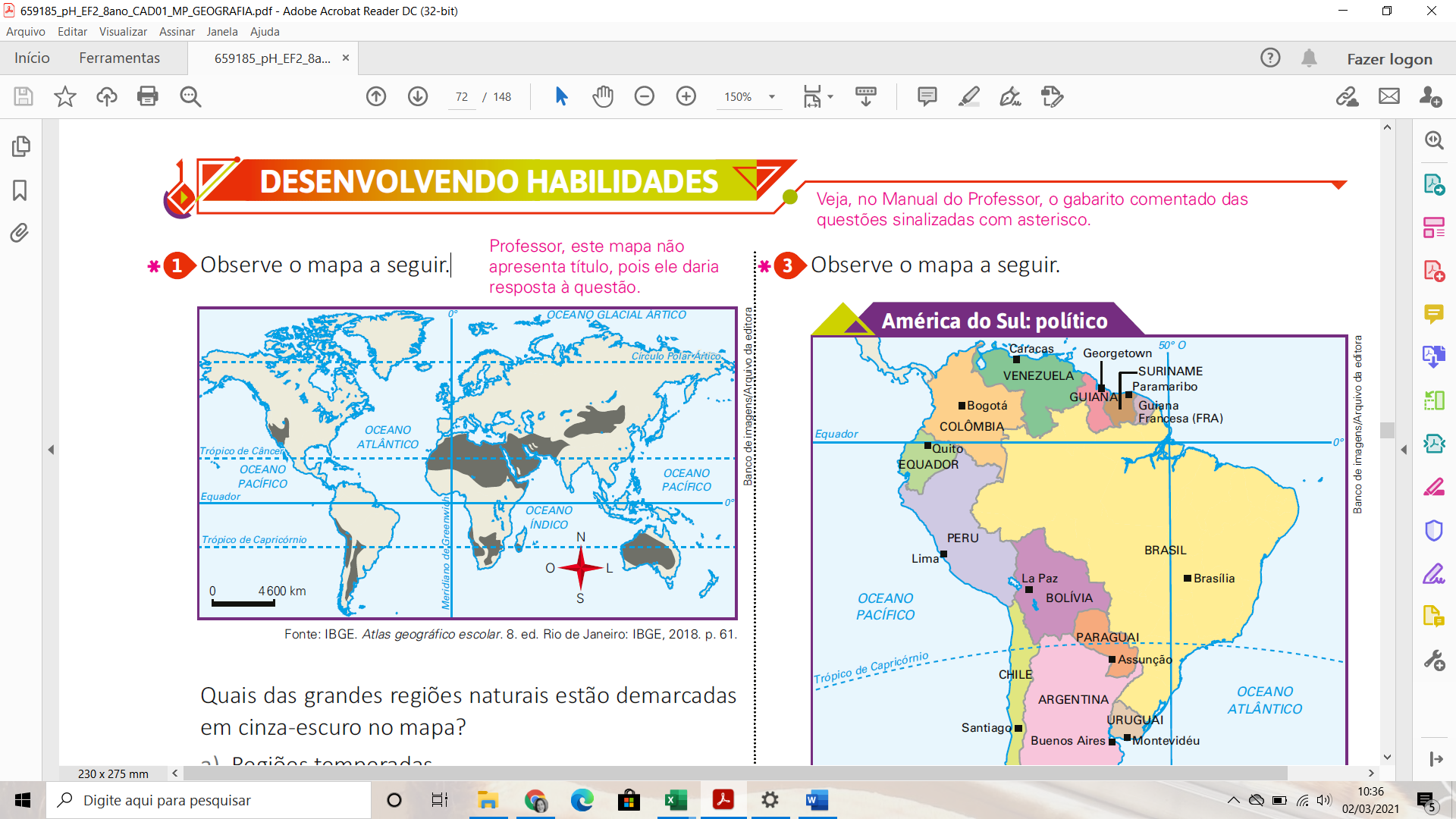 Quais das grandes regiões naturais estão demarcadas em cinza-escuro no mapa?a) Regiões temperadas.b) Regiões tropicais.c) Regiões de altas montanhas.d) Regiões desérticas.e) Regiões glaciais.2. Os recursos naturais renováveis se caracterizam pela renovação no tempo de vida humana. Seriam, então, inesgotáveis. Assinale a alternativa que cita somente recursos renováveis.a) Água, petróleo e vento.b) Vento, radiação solar e água.c) Carvão mineral, vento e radiação solar.d) Água, radiação solar e petróleo.e) Carvão mineral, petróleo e ouro.3. Observe o mapa a seguir.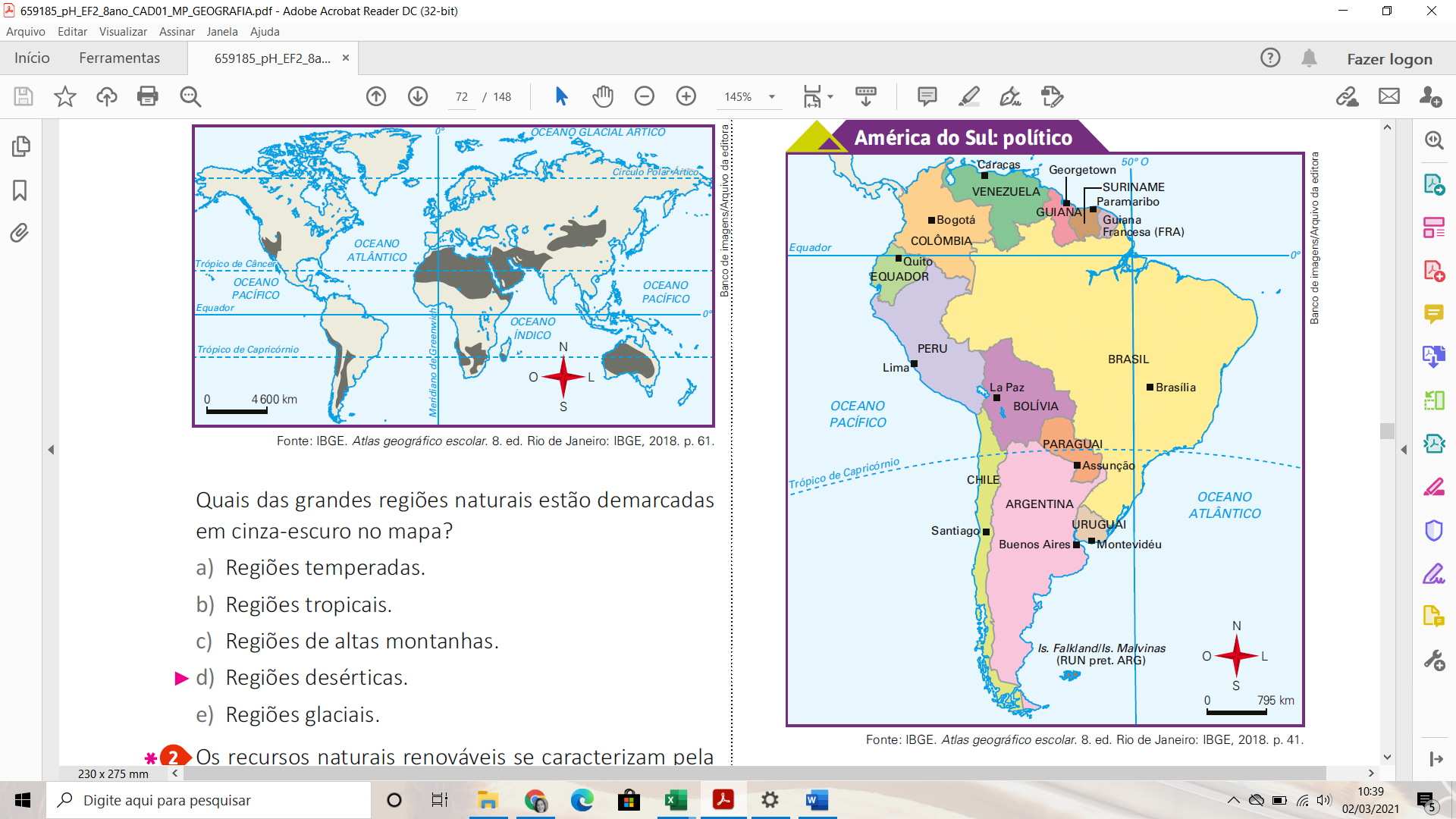 Observando o posicionamento geográfico brasileiro, é possível afirmar que o Brasil possui territórios nas seguintes grandes regiões naturais:a) tropical e equatorial.b) temperada e desértica.c) tropical e temperada.d) altas montanhas e temperada.e) desértica e tropical.4. Quais são as principais regiões naturais do globo discutidas nesta aula?_________________________________________________________
_________________________________________________________